No Name Nutrition would like to extend an offer to all employees of Drake-Williams Steel for 10% off all supplements and health and beauty products that we carry in our stores. No Name Nutrition is the first and only family owned supplement and health food store in Omaha since 1976. With over 3 generations of experience and knowledge in the industry we are your number one spot for quality natural supplements. We also carry a large variety of locally sourced meats and organic grocery. Josh Hurley     Co Owner/ Assistant GM 2032 N 72nd st Omaha, NE 68134402-393-581214469 W Center RdOmaha, NE 68144402-333-1300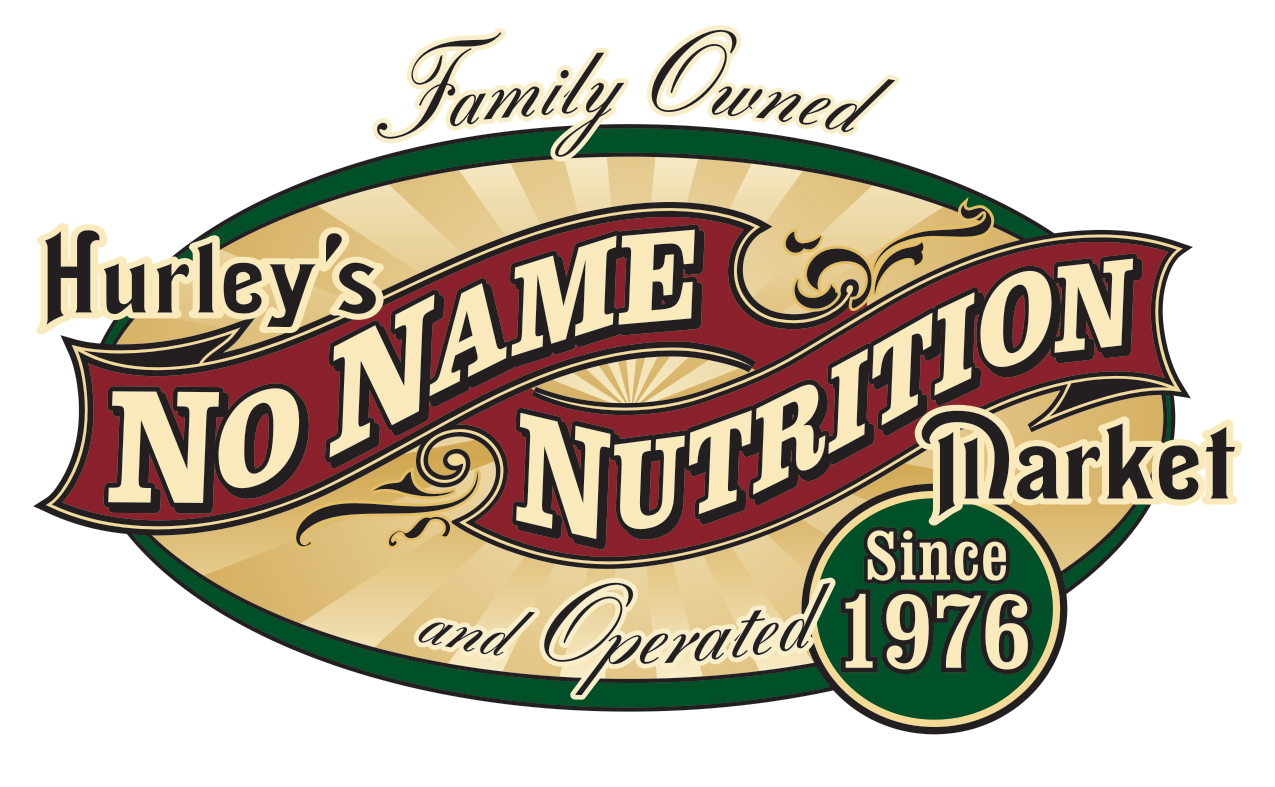 